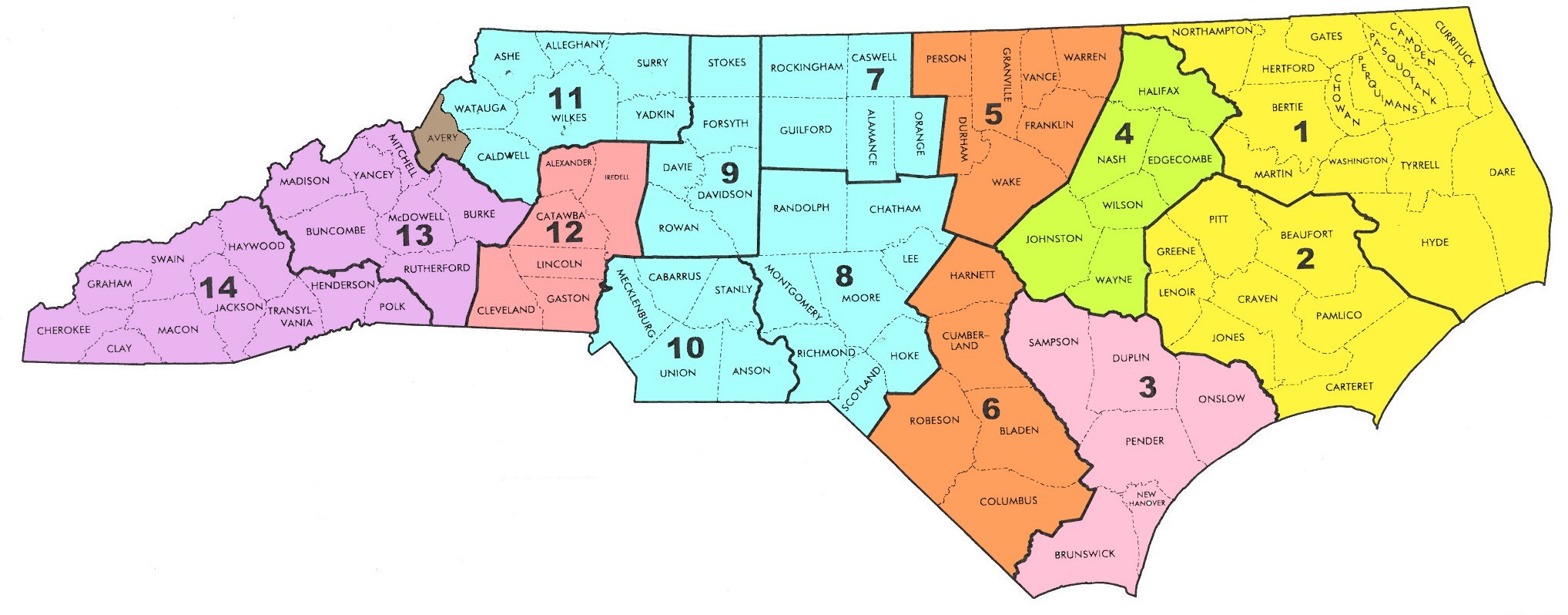 Each Region has a single vendor to handle all of you scrap metal needs.  This is a Mandatory Contract, for State Agencies, and a Convenience Contract for Non-State Agencies and LEA’s. You cannot use any vendor other than the contracted vendor. If you require a container at your facility, please contact the vendor. Containers are provided at no charge if your facility generates enough scrap to warrant a container. The container size should be something that you and the contractor agree on.Questions may be directed to Stan Black @ State Surplus (919) 814-5612, stanley.black@doa.nc.govRegion 1: No Contracted Vendor, Call Stan Black, 919-814-5612Region 2:No Contracted Vendor, Call Stan Black, 919-814-5612 Region 3: Encore Recycling, Container Pick-up, 910-590-5163Region 4: Wall Recycling, Container Pick-up, 919-828-5426Region 5: D H Griffin Recycling, Container Pick-up, 336-855-7030Region 6: D H Griffin Recycling, Container Pick-up, 336-855-7030Region 7:Holmes Iron and Metal, Container Pick-up, 704-633-6119			